FICHA DE INSCRIÇÃO - ANEXO I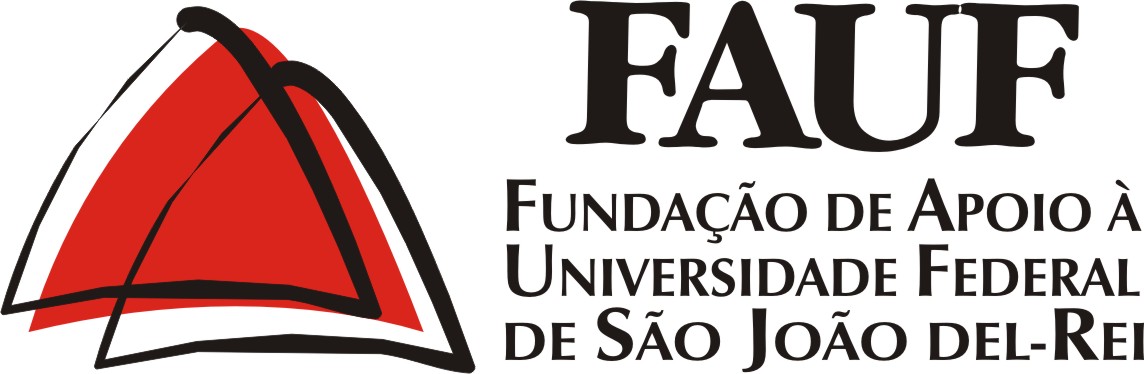 FUNDAÇÃO DE APOIO À UNIVERSIDADE FEDERAL DE SÃO JOÃO DEL-REI - FAUFEDITAL N° 01 , DE 05 DE SETEMBRO DE 2017OFICINAS - CENTRO DE APRENDIZAGEM INTEGRAL DE SANTA CRUZ DE MINAS - CAISNome___________________________________________________________________ RG nº_______________________, CPF nº _________________________________, data de nascimento ______/_____/________, naturalidade ____________________, estado civil ____________________, sexo __________________, endereço _______________________________________________, bairro _________________, Cep _______________, Cidade __________________________, Estado _________, telefone residencial (___)_______________, telefone celular  (__)_______________,       e-mail _____________________________________, Oficina Pretendida: ______________________________________________________Declaro estar ciente de que as informações que estou prestando são de minha inteira responsabilidade. No caso de declaração falsa, declaro estar ciente de que estarei sujeito às sanções previstas em lei, aplicando-se, ainda, o disposto no parágrafo único do art. 10 do Decreto nº 83.936, de 6 de setembro de 1979._________________________________, _____ de setembro de 2017._______________________________Assinatura